Transcription – the making of RNA by using DNAWhere – in the nucleusWhat does it – RNA PolymeraseDifference – There are no T’s in RNA they are replaced by UPurpose – transcription copies the code for protein onto RNA so it can leave the nucleus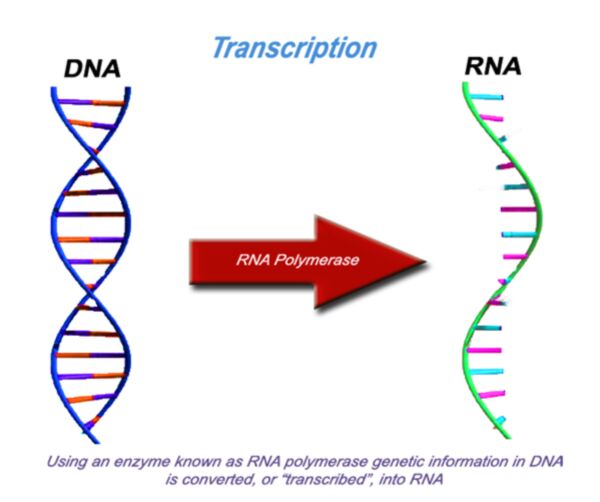 Practice problemsDNA = A   T   C   C   G   T   A   G   C   T   C   C   A   T   T   A   A  WHAT WILL THE SEQUENCE OF AN RNA MOLECULE MADE FOR THE DNA MOLECULE ABOVE BE? RNA = 